Управляющая компания  ООО «Жилкомсервис №2 Калининского района»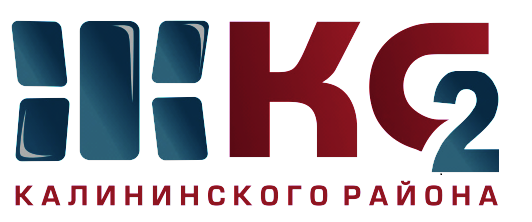 Проведение текущего ремонта общего имущества МКД по ООО "Жилкомсервис № 2  Калининского района"Проведение текущего ремонта общего имущества МКД по ООО "Жилкомсервис № 2  Калининского района"Проведение текущего ремонта общего имущества МКД по ООО "Жилкомсервис № 2  Калининского района"Проведение текущего ремонта общего имущества МКД по ООО "Жилкомсервис № 2  Калининского района"Проведение текущего ремонта общего имущества МКД по ООО "Жилкомсервис № 2  Калининского района"Проведение текущего ремонта общего имущества МКД по ООО "Жилкомсервис № 2  Калининского района"Проведение текущего ремонта общего имущества МКД по ООО "Жилкомсервис № 2  Калининского района"Проведение текущего ремонта общего имущества МКД по ООО "Жилкомсервис № 2  Калининского района"Проведение текущего ремонта общего имущества МКД по ООО "Жилкомсервис № 2  Калининского района"Проведение текущего ремонта общего имущества МКД по ООО "Жилкомсервис № 2  Калининского района"за период с 25.06.2018 по 29.06.2018за период с 25.06.2018 по 29.06.2018за период с 25.06.2018 по 29.06.2018за период с 25.06.2018 по 29.06.2018за период с 25.06.2018 по 29.06.2018за период с 25.06.2018 по 29.06.2018за период с 25.06.2018 по 29.06.2018за период с 25.06.2018 по 29.06.2018за период с 25.06.2018 по 29.06.2018за период с 25.06.2018 по 29.06.2018Адреса, где проводится текущий ремонтАдреса, где проводится текущий ремонтАдреса, где проводится текущий ремонтАдреса, где проводится текущий ремонтАдреса, где проводится текущий ремонтАдреса, где проводится текущий ремонтАдреса, где проводится текущий ремонтАдреса, где проводится текущий ремонтАдреса, где проводится текущий ремонтАдреса, где проводится текущий ремонткосметический ремонт лестничных клетокосмотр и ремонт фасадовобеспечение нормативного ТВРгерметизация стыков стенов. панелейремонт крышликвидация следов протечекустановка энергосберегающих технологийремонт квартир ветеранам ВОВ, инвалидов, малоимущих гражданпроверка внутриквартирного оборудованияУправляющая компания, ответственная за выполнении работ12345678910С. Ковалевской, д. 12 корп. 1 - 5 пар - в работеул. Вавиловых, дом 7, корп. 3 пар. № 1,2,3,4,5,6 - работы законченыГражданский пр., д. 17 - 1,2,3,4,5 работы законченыНепокоренных, д. 13 корп. 4 - 2 пар в работеГражданский пр., д. 17,21/1,25/1 - ремонт цоколя и фасадаГражданский пр., д. 92/1, Вавиловых, 4/1,8/1. А. Константинова, 4/1 - ликвидация граффитиТихорецкий пр.,д. 7 корп. 3 - ведутся работы по утеплению чердачного помещения  (ТВР) Байкова, д. 11 корп. 3 кв. 30,31,35,72Байкова, д. 17 корп. 2 кв. 4,28,2 пар.Байкова, д. 13 корп. 1 кв. 91, л/клеткаБайкова, д. 17 корп. 1 кв. 126,319,7, 10 парГражданский пр., д. 75 корп. 1 кв.кв. 213,214,6 пар.Тихорецкий пр., д. 9 корп. 9 кв. 73Тихорецкий пр., дом 39- установка энергосберегающих светильников на лестничных клеткахГражданский пр., д. 92 корп. 1 - 5 пар установка окон ПВХС. Ковалевской, д. 16 корп. 2 - установка окон ПВХул. Ак. Байкова, дом 11 корп. 3, Бутлерова, д. 24,20 - проверка внутриквартирного газового оборудованияООО "Жилкомсервис №2"